BulletinThe Invercargill Parish of theMethodist Church of New Zealand.Te Hahi Weteriana o Aotearoa.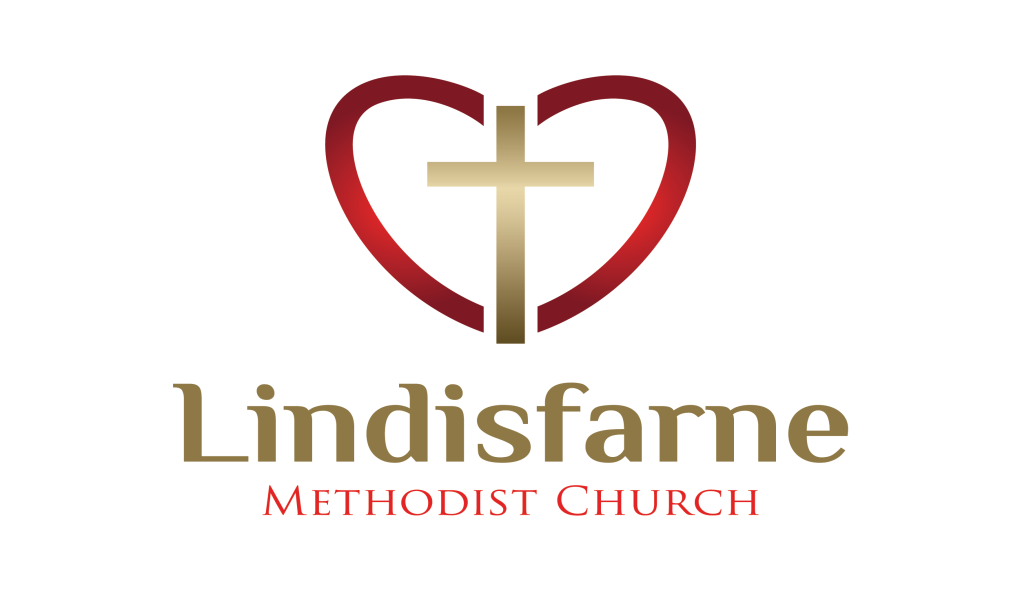 Lindisfarne Methodist Church, Worship and Community Centre.Phone    216-0281.e-mail: office@lindisfarne.org.nz         Website:  www.lindisfarne.org.nz_______________________________________________________________Sunday  7th October 2018..10.00am: Lindisfarne Communion Service with the                 Reverend Peter Taylor.  Parish Lunch to follow.1.00pm: Tongan Service.PrayerLord you are the master of our destiny. "Every day of my life was recorded in your book. Every moment was laid out before a single day had passed. How precious are your thoughts about me, O God" (Psalm 139:16-17 NLT). Name TagsWe do encourage you to wear your name tags each Sunday morning, even though they are little less accessible in the foyer at present.It would be especially appreciated if name tags were worn by the people on door duty and those serving morning tea or lunch.Garage SaleThe big day, Saturday the 10th November, is drawing closer! We are now into daylight saving again, providing more opportunities to spend some time tidying and sorting.One of our members reports having spent a day tidying up her garage with considerable benefit to the sale.As you find goods for our sale, it might be of help if you put them in the Lindisfarne storeroom.       Please talk to Daphne if you need items transported.Office HoursOffice hours this coming week will be 9.30 am to 1.00 pm onMonday, Wednesday and FridayRosters It’s time to prepare the new roster of duties.Please read the green insert “Service Opportunities at our Church” with today’s Bulletin and decide the additional things you can do to help us.It would be good to have more van drivers and lawnmowers (people not machines!).If you regularly stay for lunch each month, perhaps you could take a turn serving and cleaning up. Do you have a skill with flowers? or working with children? Can you smile and move one hand? If so, you could do Door Duty. Someone else will collect the offering if that is difficult for you. Please fill in the additional duties you could do and give the sheet to Margaret this month.~~~~~~~~~~~~~~~~~~Holiday Fun                                                                     Keith McK. has a remarkable ability to find amusing items on the Internet. Here are some gaffes, attributed to American V.I.Ps".From Dan Quayle, 44th  Vice  President "I love California ... I practically grew up in Phoenix"   (Phoenix is capital of Arizona!).Lee Iacocca, a past President of General Motors and of Ford.                    "We've got to pause and ask ourselves: How much clean air do we need?"Colonel Gerald Wellman "We don't necessarily discriminate. We simply  exclude certain types of people".We can't leave out an Australian M.P. and Judge. Keppel Enderbery is credited with two memorable quotations..                                      "Traditionally, most of Australia's imports come from overseas."  and "Your food stamps will be stopped effective March 1992 because we received notice that you passed away. May God bless you". ROSTER FOR SUNDAY DUTIESDUTIES TODAYCENTRE DUTIESSome Invercargill Parish Key PersonnelMinister & Parish Council Chairman 	Reverend Peter Taylor 216 0281Parish Council Secretary		Carolyn WestonParish Stewards			Noeline Collie, Muriel McCulloch, Judith StevensTreasurer			David LittleParish Council Congregational Representatives				Margaret Brass, Mags Kelly, Beverly ServiceBookings			Phone Office 216 0281Prayer Chain Co-ordinators	Joan and Murray FarleyBulletin Editors			Peter Lankshear, Margaret BrassCommittee Convenors    Pastoral/Outreach - Raewyn Birss (Pastoral Care Team – Betty Snell)    Finance/Property – Cam McCulloch	Worship/Education – Carol McKenzieCalendarCalendarCalendarSunday 7thOctober10.00am1.00pmLindisfarne Communion Service with the Reverend Peter Taylor.  Parish Lunch to follow.Tongan Service.Tuesday 9th9.00am Presbyter and Parish Stewards Meeting.Thursday 11th11.00am1.30pm7.00pmService at Cargill Home with Reverend Peter Taylor.Sit and Be Fit.South City Choir practice.Saturday 13th7.30pmPrivate bookingSunday 14th October10.00am10.00am1.00pm1.00pm2.00pmLindisfarne Service with Reverend Peter Taylor.Bluff Service with Neil Salter.Tongan Service.Fijian Service.Service at Peacehaven with Reverend  Peter Taylor.SundayOctober 7thOctober 14thOctober 21stOctober 28thDOOR ANDWELCOMENoeline and Findlay CollieChris McDonald Tony WestonKeith and Carol McKenzieEvelyn and Neil CruickshankVAN DRIVERDaphne SalterIan FindlayFindlay CollieBryon KingFLOWERS Ita SafoleNicol MacfarlaneRaewyn BirssMags KellyMORNING TEAVerna Eason and Beverly ServiceIta and Runi SafoleNicol MacfarlaneCarol ChinpoyBeth Gibbs Mags KellyNOTICESJudith StevensMuriel McCullochNoeline CollieJudith StevensCRECHE                                  School HolidaysSchool HolidaysLabour WeekendCarol McKenzieKIDS KLUBSchool HolidaysSchool HolidaysLabour WeekendFun SundayCOMMUNION Beverly Service and Verna EasonLUNCHJanice McLeod and VolunteerWEEK OFLAWNSSECURITYOctober 8th - October 14thNeil SalterBryon KingOctober 15th - October 21stBryon KingJoe WilsonOctober 22nd - October 28thEddie Bremer Ron TaylorOctober 29th - November 4th Lester DeanDaphne Salter